UNIVERSIDADE FEDERAL DA PARAÍBA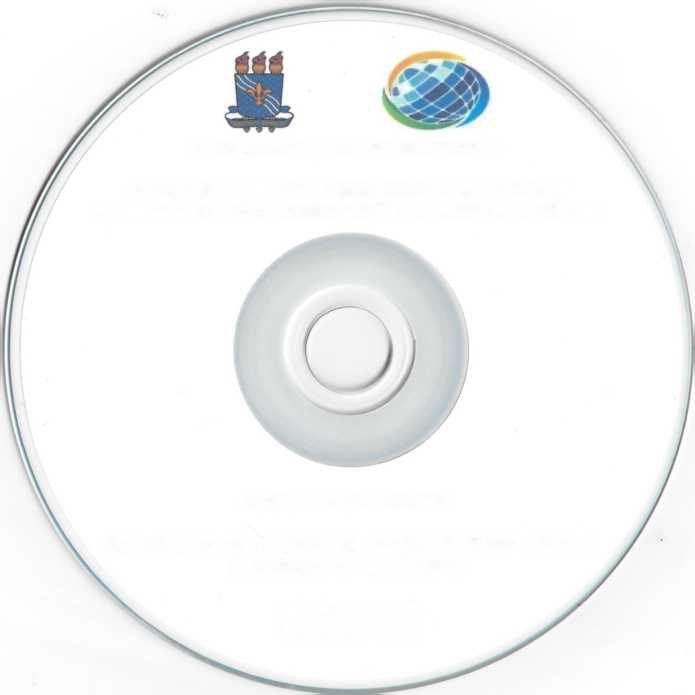 CENTRO DE ENERGIAS ALTERNATIVAS E RENOVÁVEIS
PROGRAMA DE PÓS-GRADUAÇÃO EM ENERGIAS RENOVÁVEISNOME DO DISCENTE TÍTULO DO TRABALHO DISSERTATIVOJoão Pessoa - PB
MES E ANO